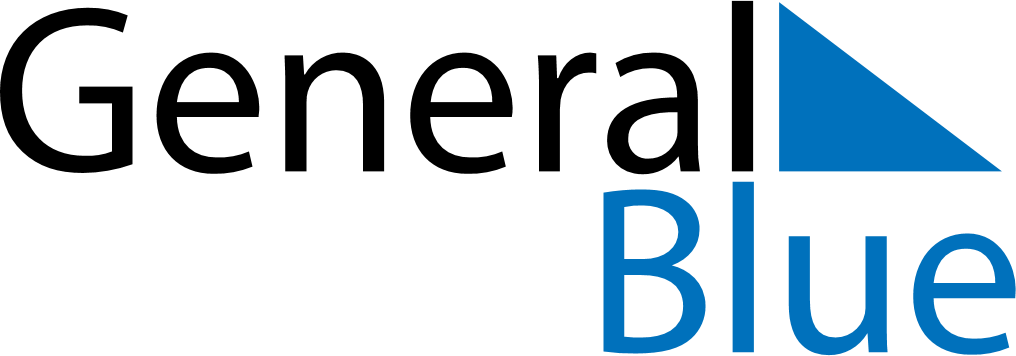 Weekly CalendarApril 4, 2022 - April 10, 2022Weekly CalendarApril 4, 2022 - April 10, 2022Weekly CalendarApril 4, 2022 - April 10, 2022Weekly CalendarApril 4, 2022 - April 10, 2022Weekly CalendarApril 4, 2022 - April 10, 2022Weekly CalendarApril 4, 2022 - April 10, 2022MONDAYApr 04TUESDAYApr 05TUESDAYApr 05WEDNESDAYApr 06THURSDAYApr 07FRIDAYApr 08SATURDAYApr 09SUNDAYApr 10